SCI-1089-2018	Comunicación de acuerdo 	Para los fines correspondientes se transcribe el acuerdo tomado por el Consejo Institucional, citado en la referencia, el cual dice:RESULTANDO QUE:El Artículo 18, inciso h del Estatuto Orgánico del Instituto Tecnológico de Costa Rica, señala:“Son funciones del Consejo Institucional:“a…h. Decidir sobre las licitaciones públicas según lo estipulado en el reglamento correspondiente”.CONSIDERANDO QUE:La Secretaría del Consejo Institucional, recibe oficio VAD-774-2018, con fecha de recibido 30 de noviembre de 2018, suscrito por el Dr. Humberto Villalta Solano, Vicerrector de Administración, dirigido a la MSc. Ana Rosa Ruiz Fernández, Coordinadora de la Comisión de Planificación y Administración, con copia a los Miembros del Consejo Institucional, en el cual adjunta Remisión Informe de Adjudicación de la Licitación Pública No. 2018LN-000001-APITCR “Adquisición de Equipo de Red y Cómputo Bajo la Modalidad Entrega Según Demanda”.  En el mismo oficio, se adjunta el visto bueno de la Oficina de Asesoría Legal, según memorando AL-628-2018.La recomendación del Informe de Licitación se transcribe a continuación:Bien a adquirirCon base en las necesidades Institucionales se inició el proceso de contratación para la adquisición de Equipo de Red y Cómputo bajo la modalidad entrega según demanda, de conformidad con el Artículo 162, inciso b), del Reglamento a la Ley de Contratación Administrativa, según se detalla en el pliego de condiciones.InvitaciónSe cursó invitación según los procedimientos legales establecidos para las licitaciones públicas, mediante invitación publicada en el Diario oficial La Gaceta, número 145 del día 10 de agosto del 2018. (Folio 0112 del expediente administrativo).Retiro de CartelEl cartel fue solicitado vía correo electrónico por un total de 31 (treinta y uno) posibles oferentes a saber: (Véase Folios del 0113 al 0195 del expediente)IS Corporación S.A.Electronic Engineering S.A.SPC Internacional S.A.GBM Costa Rica S.A.Red Global S.A.Soluciones Tecnológicas Ltda.Productive Bussiness Solutions S.A.Natalia Mora Martinexsa PC Notebook de Costa Rica S.A.Componentes El Orbe, S.A.Softline S.A.Grupo AmperTecnología Educativa TESA Sistemas Analíticos S.A.Grupo Sega.NetDatasys S.A.IntersoftCentral de Servicios PC, S.A.Connexis International CESA S.A.Tigo Costa Rica CR Conectividad S.A.SENCOMCompubetel S.A.UMC de Costa Rica, S.A.Proveeduria Global GABA S.A.Servicios Técnicos Especializados S.A.Sistemas Convergentes S.A.Grupo 3C Datatell. NetRecepción y Apertura de OfertasLa apertura se realiza el 03 de octubre del 2018, al ser las diez horas (10:00 a.m.) en el Departamento de Aprovisionamiento, según consta en el Libro de Actas de Apertura, Folio 269. (Véase folio 1415 del expediente)Se reciben cinco ofertas: (Véase folios del 0301 al 1413 del expediente)Control Electrónico, S.A.Sistemas Convergentes, S.A.Central de Servicios PC, S.A.Componentes el Orbe S.A.Importador de Tecnología Global YSMR S.A.Análisis de las OfertasEn el siguiente cuadro se resumen los aspectos legales y se muestran las condiciones ofrecidas por parte de las empresas participantes.Cuadro Resumen, Condiciones y Aspectos LegalesTipo de Cambio del día de apertura: ¢587.15, al 03/10/18 Análisis del aspecto legal:Según consta en los folios del 1433 al 1435, mediante el oficio Asesoría Legal-530-2018, suscrito por la M.Sc. Grettel Ortíz Álvarez, Directora de la Asesoría Legal, esa Oficina realiza el análisis legal de las ofertas presentadas.La oferta de la empresa Importador de Tecnología Global YSMR S.A. no indica la vigencia de la oferta ni el plazo de entrega de los bienes. Además, cotiza únicamente la línea N°1 del Ítem N°1, junto con los componentes adicionales. En la línea 2 del mismo ítem no indica el precio; por tanto, la oferta es inelegible. Las demás ofertas recibidas cumplen con los requerimientos legales indicados en el cartelParámetros para la valoración:Solo se considera para efectos de evaluación aquellas ofertas que cumplan tanto legal como técnicamente, así como que hayan completado toda la información solicitada para su evaluación, según lo indicado en este cartel.Se considerarán factores de evaluación según los ítems, evaluándose individualmente cada línea:Para los ítems 4, 5, 6 y 7.El factor fundamental para adjudicar es el precio de aquellas ofertas que cumplan con las condiciones tanto legales como técnicas establecidas en el cartel. Cuadro # 1Precio(Puntaje 100%)Para los ítems 1, 2 y 3.Los parámetros básicos por considerar y su valor en términos porcentuales de adjudicación son:Descripción de los factores y forma de evaluación:Cuadro # 2Precio(Puntaje 70%)Cuadro # 3Cantidad de Técnicos Certificados(Puntaje 10%)Cuadro # 4 Representación de la Marca OfertadaPuntaje (10%)Se evaluarán los años que tiene el oferente de experiencia real con la marca ofertada para este trámite, el puntaje se asignará de acuerdo con la siguiente tabla:Para acreditar la experiencia señalada el oferente deberá presentar una certificación del fabricante de los equipos donde se especifique el tiempo en años que lleva en la venta y distribución de la marca de los equipos ofertados.Cuadro # 5 Certificaciones(Puntaje: 10%)Para el ítem 8.Los parámetros básicos por considerar y su valor en términos porcentuales de adjudicación son:Cuadro # 6 Precio(Puntaje 50%)Cuadro # 7. Costo por página(Puntaje 45%)Nota: El oferente debe presentar el precio de todos los suministros utilizados por las impresoras (Tóner, tintas, cabezales, kit de mantenimiento, etc.) y certificación del fabricante del rendimiento en número de páginas de cada uno y las condiciones de prueba en las que se calcularon. Los costos mínimos se obtendrán de la sumatoria del costo de cada uno de los consumibles entre la cantidad de páginas impresas. Los datos serán obtenidos de las certificaciones aportadas por el fabricante.Cuadro # 8 Certificaciones(Puntaje: 5%)Para la valoración final, se suman todos los factores anteriores, dando así la puntuación final.Se considerará como factor de evaluación de desempate para la contratación, una puntuación adicional a las PYME que haya demostrado su condición como tal (PYME de industria 5 puntos, PYME de servicio 5 puntos y PYME de comercio 2 puntos), según Decreto Ejecutivo Nº 33411-H; Art. 55 bis del Reglamento de la Ley de Contratación Administrativa. La empresa con la mayor cantidad de años de experiencia en la venta y mantenimiento del equipo de la marca ofertada. De persistir el mismo se decidirá por la suerte, según se indica en art. 55, párrafo 4 del Reglamento de la Ley de Contratación Administrativa.Adicionalmente, se indicó que la adjudicación se haría según el ítem, de la siguiente manera:Análisis TécnicoEl día 02 de noviembre de 2018, se recibe el análisis técnico de las ofertas, mediante el oficio DATIC-862-2018, suscrito por el Ing. Alfredo Villarreal Rodríguez, Director del Departamento de Administración de Tecnologías de la Información y la Comunicación. (Véase Folios del 1503 al 1513 del expediente). Adicionalmente, el 28 de noviembre se recibe un complemento al informe técnico, suscrito por el Ing. Villarreal (Véase Folios del 1516 al 1520 del expediente). Se destaca por relevante lo siguiente:Ítem 1. Computadoras Portátiles, Líneas 1 y 2Para este ítem se recibieron tres ofertas, a saber:Sistemas Convergentes, S.A.Central de Servicios PC, S.A.Componentes El Orbe S.A.Las ofertas de las empresas Sistemas Convergentes S.A. y Central de Servicios PC S.A. se ajustan técnicamente al pliego de condiciones.La oferta de la empresa Componentes El Orbe S.A. no se ajusta técnicamente al cartel, pues el tamaño de la pantalla no cumple con lo estipulado y es considerada inelegible.La distribución de los factores de evaluación para este ítem, se definió de la siguiente manera:A continuación, el análisis de cada factor:PrecioEl factor precio tiene asignado un porcentaje de 70%. El precio presentado por las ofertas elegibles se detalla a continuación:La oferta presentada por la empresa Central de Servicios PC S.A. obtiene el mayor puntaje de 70%. La oferta de Sistemas Convergentes S.A. obtiene un 65%.Cantidad de técnicosEn este caso la cantidad de técnicos ofertados por la empresa tiene un porcentaje de 10%. Respaldado en el análisis técnico, se detalla la cantidad de técnicos presentado por las ofertas elegibles:Ambas ofertas obtienen el porcentaje de 10% asignado a este factor.Años de representación de la marcaEl porcentaje asignado a este factor es de 10%.A continuación el detalle del porcentaje obtenido por las empresas oferentes:La oferta de la empresa Central de Servicios PC S.A. obtiene el 10% asignado a este factor, la oferta de la empresa Sistemas Convergentes S.A. obtiene un 7%.CertificacionesEl porcentaje asignado a este factor es de 10%.Se valoraron las certificaciones presentadas por las empresas y a continuación se detalla el porcentaje obtenido por cada una:Las dos empresas obtienen el porcentaje de 10% asignado a este factor.Suma de los factoresEl porcentaje general obtenido, para el ítem 1, por las empresas oferentes se detalla a continuación:La oferta de la empresa Central de Servicios PC S.A. obtiene un 100% al ponderar los factores y la oferta de la empresa Sistemas Convergentes S.A. obtiene un 92% en total.Dado que la oferta de la empresa Central de Servicios PC S.A. cumple legal y técnicamente con lo solicitado en el pliego de condiciones, y además obtiene el mayor puntaje, se recomienda adjudicar el ítem 1. Computadoras Portátiles, líneas 1 y 2.Ítem 2. Computadoras de escritorio, líneas 1 y 2Para este ítem se recibieron tres ofertas, a saber:Sistemas Convergentes, S.A.Central de Servicios PC, S.A.Componentes El Orbe S.A.Las ofertas de las empresas Central de Servicios PC S.A y Componentes El Orbe S.A., se ajustan técnicamente al pliego de condiciones.La oferta de la empresa Sistemas Convergentes S.A. es descalificada, según consta en el folio 1520 del expediente, pues no cotiza los adicionales solicitados en la línea 2.La distribución de factores de evaluación para este ítem, se definió de la siguiente manera:A continuación, el análisis de cada factor:PrecioEl factor precio tiene asignado un porcentaje de 70%. El precio presentado por las ofertas se detalla a continuación:La oferta presentada por la empresa Central de Servicios PC S.A. obtiene el mayor puntaje de 70% y la oferta de la empresa Componentes El Orbe S.A., obtiene un 66% en el factor precio.Cantidad de técnicosEn este caso la cantidad de técnicos ofertados por la empresa tiene un porcentaje de 10%. Respaldado en el análisis técnico, se detalla la cantidad de técnicos presentado por las ofertas elegibles:Las dos ofertas elegibles obtienen el porcentaje de 10% asignado a este factor.Años de representación de la marcaEl porcentaje asignado a este factor es de 10%.A continuación, el detalle del porcentaje obtenido por las empresas oferentes:Las empresas Central de Servicios PC S.A. y Componentes El Orbe S.A. obtienen el 10% asignado a este factor.CertificacionesEl porcentaje asignado a este factor es de 10%.Se valoraron las certificaciones presentadas por las empresas. A continuación, el detalle del porcentaje obtenido por cada una:Las dos empresas elegibles obtienen el 10% asignado a este factor.Suma de los factoresEl porcentaje general obtenido por las empresas oferentes se detalla a continuación:La oferta de la empresa Central de Servicios PC S.A. obtiene el 100% y la empresa Componentes El Orbe S.A. un 96%.Dado que la oferta de la empresa Central de Servicios PC S.A. cumple legal y técnicamente con lo solicitado en el pliego de condiciones, y además obtiene el mayor puntaje, se recomienda adjudicar el ítem 2. Computadoras de Escritorio, líneas 1 y 2.Ítem 3. Computadoras WorkStation, línea 1Para este ítem se recibieron tres ofertas, a saber:Sistemas Convergentes, S.A.Central de Servicios PC, S.A.Componentes el Orbe S.A.Las ofertas de las empresas Sistemas Convergentes S.A. y Central de Servicios S.A., se ajustan técnicamente al pliego de condiciones.La oferta de la empresa Componentes El Orbe S.A. es descalificada en este ítem por no ofertar los cuatro años de garantía de los equipos, solicitados en el pliego de condiciones.La distribución de los factores de evaluación para este ítem, se definió de la siguiente manera:A continuación, el análisis de cada factor:PrecioEl factor precio tiene asignado un porcentaje de 70%. El precio presentado por las ofertas se detalla a continuación:La oferta presentada por la empresa Central de Servicios PC S.A. obtiene el mayor puntaje de 70% y la empresa Sistemas Convergentes S.A. obtiene un 67%.Cantidad de técnicosEn este caso la cantidad de técnicos ofertados por la empresa tiene un porcentaje de 10%. Respaldado en el análisis técnico, se detalla la cantidad de técnicos presentados por las ofertas elegibles:Las dos ofertas obtienen el porcentaje de 10% asignado a este factor.Años de representación de la marcaEl porcentaje asignado a este factor es de 10%.A continuación, el detalle del porcentaje obtenido por las empresas oferentes:Las empresas Central de Servicios PC S.A. obtiene el 10% asignado a este factor y la empresa Sistemas Convergentes S.A. obtiene un 7%.CertificacionesEl porcentaje asignado a este factor es de 10%.Se valoraron las certificaciones presentadas por las empresas. A continuación, el detalle del porcentaje obtenido por cada una:Las dos empresas obtienen el 10% asignado a este factor.Suma de los factoresEl porcentaje general obtenido por las empresas oferentes se detalla a continuación:La oferta de la empresa Central de Servicios PC S.A. obtiene un porcentaje total de 100% y la oferta de la empresa Sistemas Convergentes S.A. obtiene un 97%.La oferta de la empresa Central de Servicios PC S.A. cumple legal y técnicamente con lo solicitado en el pliego de condiciones, y además obtiene el mayor puntaje, por tanto, se recomienda adjudicar el ítem 3. Computadoras WorkStation.Ítem 4. Equipo MAC, líneas 1-8Para este ítem no se presentaron ofertas, por tanto, amparados en el artículo 86 del Reglamento a la Ley de Contratación Administrativa, se recomienda declarar infructuoso este ítem. Ítem 5. Otros equipos de cómputo, líneas 1-6Para este ítem se recibió una única oferta, a saber:Componentes el Orbe S.A.La oferta se ajusta técnicamente al pliego de condiciones.El factor de evaluación para este ítem, es 100% precio.A continuación, el detalle de los precios de las líneas:PrecioLa oferta de la empresa Componentes El Orbe S.A. cumple legal y técnicamente con lo solicitado en el pliego de condiciones, obtiene un porcentaje de 100%, por tanto, se recomienda adjudicar el ítem 5. Otros equipos de cómputo, en todas sus líneas.Ítem 6. Equipos y accesorios de telefonía IP, líneas 1-9Para este ítem se recibió una única oferta, a saber:Control Electrónico, S.A.La oferta se ajusta técnicamente al pliego de condiciones.El factor de evaluación para este ítem, es 100% precio.A continuación, el detalle de los precios de las líneas:La oferta de la empresa Control Electrónico S.A. cumple legal y técnicamente con lo solicitado en el pliego de condiciones, obtiene un porcentaje de 100%, por tanto, se recomienda adjudicar el ítem 6. Equipos y accesorios de telefonía IP, en todas sus líneas.Ítem 7. Servidores, líneas 1-6Para este ítem se recibió una única oferta, a saber:Componentes El Orbe, S.A.La oferta se ajusta técnicamente al pliego de condiciones.El factor de evaluación para este ítem, es 100% precio.A continuación, el detalle de los precios de las líneas:La oferta de la empresa Componentes El Orbe S.A. cumple legal y técnicamente con lo solicitado en el pliego de condiciones, obtiene un porcentaje de 100%, por tanto, se recomienda adjudicar el ítem 7. Servidores, líneas 1-6, en todas sus líneas.Ítem 8. Equipos de impresiónPara este ítem no se presentaron ofertas, por tanto, amparados en el artículo 86 del Reglamento a la Ley de Contratación Administrativa, se recomienda declarar infructuoso este ítem. Recomendación de AdjudicaciónEn consideración con el análisis anterior se recomienda adjudicar a:Ítem 1. Computadoras PortátilesEn atención a la recomendación técnica y legal, y dado que la oferta se ajusta a lo solicitado en el pliego de condiciones, se recomienda adjudicar a:Central de Servicios PC S.A. 		Cédula Jurídica Nº 3-101-096527Línea 1. Computadora Portátil uso generalLínea 2. Computadora Portátil UltrabookTiempo de entrega:	45 días naturalesGarantía: 			Tres añosÍtem 2. Computadoras de EscritorioEn atención a la recomendación técnica y dado que la oferta se ajusta a lo solicitado en el pliego de condiciones, se recomienda adjudicar a:Central de Servicios PC S.A. 	Cédula Jurídica Nº 3-101-096527Línea 1. Computadora Escritorio Uso GeneralTiempo de entrega:	45 días naturalesGarantía: 			Tres añosLínea 2. Computadora Escritorio Uso EspecialÍtem 3. Computadoras Work Station, Línea 1En atención a la recomendación técnica y dado que la oferta se ajusta a lo solicitado en el pliego de condiciones, se recomienda adjudicar a:Central de Servicios PC S.A. 	Cédula Jurídica Nº 3-101-096527Línea 1. Computadora WorkStationTiempo de entrega:	45 días naturalesGarantía: 			Tres añosÍtem 4. Equipo MACSe recomienda declarar infructuoso este ítem, según el artículo 86 del Reglamento a la Ley de Contratación Administrativa, pues no se recibieron ofertas.Ítem 5. Otros Equipos de CómputoEn atención a la recomendación técnica y dado que la oferta se ajusta a lo solicitado en el pliego de condiciones, se recomienda adjudicar a:Componentes El Orbe S.A. 	Cédula Jurídica Nº 3-101-111502Tiempo de entrega:	25 días naturalesGarantía: 			Un añoÍtem 6. Equipos y Accesorios de telefonía IP.En atención a la recomendación técnica y dado que la oferta se ajusta a lo solicitado en el pliego de condiciones, se recomienda adjudicar a:Control Electrónico S.A. 	Cédula Jurídica Nº 3-101-020660Tiempo de entrega:	45 días naturalesGarantía: 			Un añoÍtem 7. ServidoresEn atención a la recomendación técnica y dado que la oferta se ajusta a lo solicitado en el pliego de condiciones, se recomienda adjudicar a:Componentes El Orbe S.A. 	Cédula Jurídica Nº 3-101-111502Tiempo de entrega:	45 días naturalesGarantía: 			Tres añosÍtem 8. Equipos de impresiónSe recomienda declarar infructuoso este ítem, según el artículo 86 del Reglamento a la Ley de Contratación Administrativa, pues no se recibieron ofertas.Resumen de recomendación de adjudicaciónEn resumen, dado que las ofertas cumplen con los requerimientos legales y técnicos solicitados en el pliego de condiciones, se recomienda la adjudicación de la siguiente manera:Razones de la recomendaciónSe toma en consideración recomendación técnica. Las ofertas recomendadas se ajustan a las necesidades Institucionales.Las ofertas se consideran económicamente favorables.La Comisión de Planificación, en reunión No. 800-2018, realizada el martes 11 de diciembre de 2018, revisa el informe supracitado; en esta reunión cuenta con la asistencia de la señora Kattia Calderón Mora, Directora del Departamento de Aprovisionamiento, quien expone ampliamente el informe de Adjudicación de la Licitación Pública No. 2018LN-000001-APITCR “Adquisición de Equipo de Red y Cómputo Bajo la Modalidad Entrega Según Demanda”, realizadas las consultas y aclaradas las dudas, se dispone elevar la propuesta al Consejo Institucional. SE ACUERDA:Adjudicar la Licitación Pública No. 2018LN-000001-APITCR “Adquisición de Equipo de Red y Cómputo Bajo la Modalidad Entrega Según Demanda”, de acuerdo al Informe Técnico adjunto al oficio VAD-774-2018, como se muestra a continuación:a.1.  Adjudicar el Item 1: Computadoras Portátiles,  a la empresa Central de Servicios PC S.A., Cédula Jurídica 3-101-096527, en atención a la recomendación técnica y legal, y dado que la oferta se ajusta a lo solicitado en el pliego de condiciones, según el siguiente detalle:Línea 1. Computadora Portátil uso generalLínea 2. Computadora Portátil UltrabookTiempo de entrega:	45 días naturalesGarantía: 			Tres añosa.2.  Adjudicar el Item 2:  Computadoras de Escritorio,  a la empresa Central de Servicios PC S.A., Cédula Jurídica 3-101-096527, en atención a la recomendación técnica y legal, y dado que la oferta se ajusta a lo solicitado en el pliego de condiciones, según el siguiente detalle:Línea 1. Computadora Escritorio Uso GeneralTiempo de entrega:	45 días naturalesGarantía: 			Tres añosLínea 2. Computadora Escritorio Uso Especiala.3.  Adjudicar el Item 3:  Computadoras Work Station, Línea 1,  a la empresa Central de Servicios PC S.A., Cédula Jurídica 3-101-096527, en atención a la recomendación técnica y legal, y dado que la oferta se ajusta a lo solicitado en el pliego de condiciones, según el siguiente detalle:Línea 1. Computadora WorkStationTiempo de entrega:	45 días naturalesGarantía: 			Tres añosa.4.  Declarar infructuoso el  Item 4: Equipo MAC, según el artículo 86 del Reglamento a la Ley de Contratación Administrativa, pues no se recibieron ofertas.a.5.  Adjudicar el Item 5:  Otros Equipos de Cómputo,  a la empresa Componentes El Orbe S.A.., Cédula Jurídica Nº 3-101-111502, en atención a la recomendación técnica, y dado que la oferta se ajusta a lo solicitado en el pliego de condiciones, según el siguiente detalle:Tiempo de entrega:	25 días naturalesGarantía: 			Un añoa.6.  Adjudicar el Item 6:  Equipos y Accesorios de telefonía IP,  a la empresa Control Electrónico S.A., Cédula Jurídica Nº 3-101-020660, en atención a la recomendación técnica, y dado que la oferta se ajusta a lo solicitado en el pliego de condiciones, según el siguiente detalle:Tiempo de entrega:	45 días naturalesGarantía: 			Un añoa.7.  Adjudicar el Item 7:  Servidores,  a la empresa Componentes El Orbe S.A.., Cédula Jurídica Nº 3-101-111502, en atención a la recomendación técnica, y dado que la oferta se ajusta a lo solicitado en el pliego de condiciones, según el siguiente detalle:Tiempo de entrega:	45 días naturalesGarantía: 			Tres añosa.8.  Declarar infructuoso el  Item 8:  Equipos de impresión, según el artículo 86 del Reglamento a la Ley de Contratación Administrativa, pues no se recibieron ofertas.Comunicar.  ACUERDO FIRME.Palabras clave:  Adjudicación- Licitación - N° 2018LN-000001-APITCR - Equipo – Cómputo – según – demanda. c.i.   Auditoría Interna (Notificado a la Secretaria vía correo electrónico)ars Para:Ing. Luis Paulino Méndez Badilla, Rector a.i.Dr. Humberto Villalta Solano, Vicerrector de AdministraciónLicda. Kathya Calderón Mora, Directora Departamento de AprovisionamientoIng. Alfredo Villarreal Rodríguez, Director DATICDe: Ing. Luis Paulino Méndez Badilla, Presidente a.i.,Consejo InstitucionalFecha:19 de diciembre de 2018Asunto:Sesión Ordinaria No. 3102, Artículo 7, del 12 de diciembre de 2018. Licitación Pública No. 2018LN-000001-APITCR “Adquisición de Equipo de Red y Cómputo Bajo la Modalidad Entrega Según Demanda”.  Nombre del OferenteOferta N°1Control Electrónico S.A.Oferta N°2Sistemas Convergentes S.A.Oferta N°3Central de Servicios PC S.A.Oferta N°4Componentes El Orbe S.A.Oferta N°5Importadora Tecnología Global YSMR S.A.Cédula Jurídica3-101-0206603-101-1422593-101-0965273-101-1115023-101-291924Vigencia de la oferta en días hábiles909012090No IndicaTiempo de entrega días naturales ítem 1,2,3,4,6,7,845454545No indicaTiempo de entrega ítem 5 días naturales25No aplica2525No aplicaOferta firmadaSISISISISIDeclaración jurada de estar al día en el pago de impuestos nacionalesSISISISINODeclaración jurada que no lo afecta los artículos 22 y 22 bis de la Ley de Contratación AdministrativaSISISISINODeclaración jurada que no lo afecta el artículo 100  del Reglamento de la Ley Contratación Administrativa SISISISINOCertificación de la Caja Costarricense de Seguro SocialSISISISISICertificación del Fondo de Asignaciones Familiares FodesafSISISISISIPago de ImpuestosSISISISISIGarantía de participación:Recibo67006703670467026705Monto¢500.000,00¢1.500.000,00¢1.500.000,00¢2.250.000,00¢1.500.000,00Vigencia03/03/1901/03/1910/04/1911/02/1928/02/19Factor de EvaluaciónPorcentajeForma de CalificaciónPrecio100%Se asignará el mayor puntaje a la oferta cuyo precio sea el menor.   Al resto se les calculará el puntaje en forma inversamente proporcional de acuerdo con la siguiente fórmula:         Valor =    100% *     Precio menor de todas las ofertas  	                Precio de la oferta en estudioFactorPorcentajePrecio70%Cantidad de Técnicos10%Años de Representación de la Marca10%Certificaciones10%Total 100%Factor de EvaluaciónPorcentajeForma de CalificaciónPrecio70%Se asignará el mayor puntaje a la oferta cuyo precio sea el menor.   Al resto se les calculará el puntaje en forma inversamente proporcional de acuerdo con la siguiente fórmula:         Valor =    70% *     Precio menor de todas las ofertas  	                Precio de la oferta en estudioFactor de EvaluaciónPorcentaje Forma de CalificaciónCantidad de Técnicos certificados por el fabricante del equipo ofertado (incluir referencia).10%5% de 4 a 10 técnicos10% más de 10 técnicos certificados Factor de EvaluaciónForma de CalificaciónMayor o igual a 15 años10%Mayor o igual a 10 años pero menor de 15 años7%Mayor o igual a 8 años pero menor de 10 años4%Mayor a 5 pero menor de 8 años2%Factor de EvaluaciónPorcentajeForma de CalificaciónUL o CSA o CUL del equipo3%Si presenta las certificaciones.EPA\EPEAT\ENERGY STAR 6.03%Si presenta la certificaciónISO 14000 o Programa de Manejo de Residuos4%Si presenta certificación ISO-14000 del oferente en venta, reparación y/o mantenimiento de computo o Declaración Jurada del Programa de Manejo de Residuos.Total10%El ITCR, se reserva el derecho de verificar la información suministrada por los oferentes en los diferentes sitios de Internet de cada una de las Organizaciones que emiten estas Certificaciones.El ITCR, se reserva el derecho de verificar la información suministrada por los oferentes en los diferentes sitios de Internet de cada una de las Organizaciones que emiten estas Certificaciones.El ITCR, se reserva el derecho de verificar la información suministrada por los oferentes en los diferentes sitios de Internet de cada una de las Organizaciones que emiten estas Certificaciones.FactorPorcentajePrecio50%Costo por página de consumibles45%Certificaciones5%Total 100%Factor de EvaluaciónPorcentajeForma de CalificaciónPrecio50%Se asignará el mayor puntaje a la oferta cuyo precio sea el menor.   Al resto se les calculará el puntaje en forma inversamente proporcional de acuerdo con la siguiente fórmula:         Valor =    50% *     Precio menor de todas las ofertas  	                Precio de la oferta en estudioFactor de EvaluaciónPorcentaje Forma de CalificaciónCosto por Página45%Se asignará el mayor puntaje a la oferta cuyo Costo por página sea el menor. Al resto se les calculará el puntaje en forma inversamente proporcional de acuerdo con la siguiente fórmula: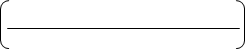 Valor =    45% *     Costo p.p. menor de todas las ofertas                                      Costo p.p. de la oferta en estudioFactor de EvaluaciónPorcentajeForma de CalificaciónUL o CSA o CUL del equipo1%Si presenta las certificaciones.EPA\EPEAT\ENERGY STAR 6.01%Si presenta la certificaciónNOM1%Si presenta certificaciónISO 140002%Si presenta certificación ISO-14000 del oferente en venta, reparación y/o mantenimiento de computoTotal5%El ITCR, se reserva el derecho de verificar la información suministrada por los oferentes en los diferentes sitios de Internet de cada una de las Organizaciones que emiten estas Certificaciones.El ITCR, se reserva el derecho de verificar la información suministrada por los oferentes en los diferentes sitios de Internet de cada una de las Organizaciones que emiten estas Certificaciones.El ITCR, se reserva el derecho de verificar la información suministrada por los oferentes en los diferentes sitios de Internet de cada una de las Organizaciones que emiten estas Certificaciones.ÍtemForma de adjudicación1Ítem completo2Ítem completo3Ítem completo4Ítem completo5Línea 6Ítem completo7Ítem completo8LíneaFactorPorcentajePrecio70%Cantidad de Técnicos10%Años de Representación de la Marca10%Certificaciones10%Total 100%Factor de evaluaciónSistemas Convergentes, S.A.Central de Servicios PC, S.APrecio línea 1$1.491,59$1.398,11Precio línea 2$1.529,67$1.388,86Precio total$3.021,26$2.786,77Porcentaje65%70%Cantidad de técnicosPorcentajeSistemas Convergentes, S.A.Central de Servicios PC, S.ADe 4 a 10 técnicos5%------Más de 10 técnicos certificados10%1417Porcentaje10%10%10%Años de representación de la marcaPorcentajeSistemas Convergentes, S.A.Central de Servicios PC, S.AMayor o igual a 15 años10%---10% (15 años)Mayor o igual a 10 años pero menor de 15 años7%7% (10 años)---Mayor o igual a 8 años pero menor de 10 años4%------Mayor a 5 pero menor de 8 años2%------Porcentaje10%7%10%CertificacionesPorcentajeSistemas Convergentes, S.A.Central de Servicios PC, S.AUL o CSA o CUL del equipo3%3%3%EPA\EPEAT\ENERGY STAR 6.03%3%3%ISO 14000 o Programa de Manejo de Residuos4%4%4%Porcentaje10%10%10%Factor de evaluaciónPorcentajeSistemas Convergentes, S.A.Central de Servicios PC, S.APrecio70%65%70%Cantidad de Técnicos10%10%10%Años de Representación de la Marca10%7%10%Certificaciones10%10%10%Porcentaje total100%92%100%FactorPorcentajePrecio70%Cantidad de Técnicos10%Años de Representación de la Marca10%Certificaciones10%Total 100%Factor de evaluaciónCentral de Servicios PC, S.AComponentes El Orbe S.A.Precio línea 1$1.206,91$1.188,09Precio línea 2$1.331,00$1.500,46Precio total$2.537,91$2.688,55Porcentaje70%66%Cantidad de técnicosPorcentajeCentral de Servicios PC, S.AComponentes El Orbe S.A.De 4 a 10 técnicos5%------Más de 10 técnicos certificados10%1713Porcentaje10%10%10%Años de representación de la marcaPorcentajeCentral de Servicios PC, S.AComponentes El Orbe S.A.Mayor o igual a 15 años10%10% (15 años)10% (15 años)Mayor o igual a 10 años pero menor de 15 años7%------Mayor o igual a 8 años pero menor de 10 años4%------Mayor a 5 pero menor de 8 años2%------Porcentaje10%10%10%CertificacionesPorcentajeCentral de Servicios PC, S.AComponentes El Orbe S.A.UL o CSA o CUL del equipo3%3%3%EPA\EPEAT\ENERGY STAR 6.03%3%3%ISO 14000 o Programa de Manejo de Residuos4%4%4%Porcentaje10%10%10%Factor de evaluaciónPorcentajeCentral de Servicios PC, S.AComponentes El Orbe S.A.Precio70%70%66%Cantidad de Técnicos10%10%10%Años Representación de la Marca10%10%10%Certificaciones10%10%10%Porcentaje total100%100%96%FactorPorcentajePrecio70%Cantidad de Técnicos10%Años de Representación de la Marca10%Certificaciones10%Total 100%Factor de evaluaciónSistemas Convergentes, S.A.Central de Servicios PC, S.APrecio$2.927,80$2.819,86Porcentaje67%70%Cantidad de técnicosPorcentajeSistemas Convergentes, S.A.Central de Servicios PC, S.ADe 4 a 10 técnicos5%------Más de 10 técnicos certificados10%1417Porcentaje10%10%10%Años de representación de la marcaPorcentajeSistemas Convergentes, S.A.Central de Servicios PC, S.AMayor o igual a 15 años10%---10% (15 años)Mayor o igual a 10 años pero menor de 15 años7%7% (10 años)---Mayor o igual a 8 años pero menor de 10 años4%------Mayor a 5 pero menor de 8 años2%------Porcentaje10%7%10%CertificacionesPorcentajeSistemas Convergentes, S.A.Central de Servicios PC, S.AUL o CSA o CUL del equipo3%3%3%EPA\EPEAT\ENERGY STAR 6.03%3%3%ISO 14000 o Programa de Manejo de Residuos4%4%4%Porcentaje10%10%10%Factor de evaluaciónPorcentajeSistemas Convergentes, S.A.Central de Servicios PC, S.APrecio70%67%70%Cantidad de Técnicos10%10%10%Años Representación de la Marca10%7%10%Certificaciones10%10%10%Porcentaje total100%97%100%FactorPorcentajePrecio100%Total 100%Otros equipos de cómputoPrecio1.Discos Duros Externos1.1Disco duro mecánico 1TB 7200 rpm$80,831.2Disco duro mecánico 2TB 7200 rpm$93,021.3Disco duro mecánico 3TB 7200 rpm$124,551.4Disco duro SSD 512 GB o superior$208,031.5Disco duro SSD 1 TB o superior$349,802.Discos Duros Internos2.1Disco duro mecánico 1TB 2.5” 7200 rpm$84,802.2Disco duro mecánico 1TB 3.5” 7200 rpm$60,952.3Disco duro mecánico 2TB 2.5” 7200 rpm$470,382.4Disco duro mecánico 2TB 3.5” 7200 rpm$91,432.5Disco duro mecánico 3TB 2.5” 7200 rpm$250,432.6Disco duro mecánico 3TB 3.5” 7200 rpm$143,102.7Disco duro SSD 512 GB$185,332.8Disco duro SSD 1 TB $281,192.9Disco Duro M.2 512 GB PCIe NVMe (2280) o superior$172,552.10Disco Duro M.2 1 TB PCIe NVMe (2280) o superior$313,143.Teclados3.1Teclado Inalámbrico$13,713.2Teclado alámbrico$11,213.3Teclado alámbrico con SmartCard Reader$39,114.Mouse4.1Mouse Inalámbrico$11,414.2Mouse Alámbrico$7,715.Accesorios de cómputo5.1Cable DisplayPort v 1.4 de 2 metros$14,035.2Cable DisplayPort v 1.4 de 3 metros$18,695.3Cable HDMI de 2 metros.$12,465.4Cable HDMI de 5 metros$18,695.5Cable USB A a USB C de 1m$10,665.6Cable USB C a USB C de 1m$12,355.7Adaptador activo displayport a HDMI$19,895.8Adaptador activo HDMI a displayport.$47,395.9Quemador Blu-ray USB 3.0$198,285.10Adaptador Bluetooth USB (tipo dongle)$19,945.11Llave USB 3.0 32 GB grabada con tecnología láser la firma del ITCR$14,965.12Llave USB 3.0 64 GB grabada con tecnología láser la firma del ITCR$22,456.Memorias RAM6.1DIMM de 8 GB DDR4 2133 MHz non ECC$126,536.2DIMM de 8 GB DDR4 2400 MHz non ECC$134,206.3DIMM de 8 GB DDR4 2666 MHz non ECC$121,426.4DIMM de 16 GB DDR4 2133 MHz non ECC$223,676.5DIMM de 16 GB DDR4 2400 MHz non ECC$230,066.6DIMM de 16 GB DDR4 2666 MHz non ECC$262,026.7DIMM de 16 GB DDR4 2400 MHz ECC$258,386.8DIMM de 16 GB DDR4 2666 MHz ECC$271,63FactorPorcentajePrecio100%Total 100%LíneaEquipos y accesorios de telefonía IPPrecio1Teléfono IP eSpace 8950, Marca Huawei, N° Parte  50082541 $1.331,002Teléfono IP eSpace 7910, Marca Huawei , N° Parte 50081736 $355,003Teléfono IP eSpace 7950, Marca Huawei , N° Parte 50081737 $845,004Panel adicional eSpace 7903x, Marca Huawei, N° Parte 02310NNL$321,005Licencias usuarios Sip, Marca Huawei, N° Parte U18SVUBPT02$80,006eSpace IAD 104 Integrated, Marca Huawei, N° Parte 02310UGV$330,007Teléfono SoundStation ip600 sip, Marca Huawei, N° Parte 2200-15660-001$1.464,008Headset  Entera hw111n, Marca Plantronics, N° Parte 22040037$142,009Adaptador telefónico eSpace 7900, Marca Huawei, N° Parte 02310PCJ$14,11FactorPorcentajePrecio100%Total 100%LíneaServidoresPrecio1.1DIMM de memoria RAM de 32 GB compatible con servidores HPE Synergy 480 Gen9 Compute Module$588,981.2DIMM de memoria RAM de 16 GB compatible con servidores HPE Synergy 480 Gen9 Compute Module$490,822Discos duros Servidores$273,253Licencias de software de administración OneView$381,624.1Gabinete (Enclosure) para discos de 6TB SAS 7.2K LFF HD$3.049,074.2Gabinete (Enclosure) para discos de 1.2TB SAS 10K SFF HDD$3.049,075.1Disco Duro 1.2 TB SAS 10K SFF HDD para unidad HP 3PAR 8400. Se debe incluir la licencia respectiva.$1.261,035.2Disco duro 6TB SAS 7.2K LFF HDD para unidad HP 3PAR 8400. Se debe incluir la licencia respectiva.$1.805,005.3Servicio de Instalación de discos para unidad HP 3PAR 8400$906,006Servidores Compute Module Synergy$14.892,12CaracterísticasCosto 3 años garantíaCosto 4 años garantíaComputadora Portátil uso general, Marca: DELL, Modelo: Latitude 5491Procesador Marca: Intel, Modelo: 8th Gen Intel® Core™ i7-8850H8 GB (1X8) de memoria RAM DDR4 2400MHz (expandible a 32GB) no soldada a la tarjeta madre.Disco duro de 512 GB SSD M.2 NVMe no soldado a la tarjeta madrePantalla 14 pulgadas HDTarjeta de video integrada Intel UHD 630KINGSTON DTSE9H/32GB, grabada con tecnología láser la firma del TECTarjeta de sonido y parlantes integradosFinger print y Smart Card Reader integradoTarjeta de red 10/100/1000 Mbps base T (RJ45) integradaWifi integrado 802.11 a/b/g/n/AC de doble banda 2x2 con capacidad VProDispositivo apuntador tipo Touchpad con doble click incorporadoTeclado español latinoamericano3 puertos USB 3.1 tipo A1 Puerto USB 3.1 Tipo C1 puerto HDMI1 cable HDMI de 3 metros1 lectora de tarjetas SD y Micro SD integradaCompatible con tecnología de almacenamiento M.2 de última generaciónDuración de batería al menos 3 celdas: Al menos 4 horas en condiciones normales de usoPeso máximo 1.8 KgMaletín para transportar la Portátil de la marca ofertadaSistema operativo Microsoft Windows 10 Professional, en español 64bitsGarantía de 3 años, en sitio, real por el tiempo total de la garantía adquirida y cubre todo el equipo, incluyendo la batería y el adaptador de corrienteGrabada con tecnología láser la firma del TEC en la tapa del mismo, según pliego de condiciones y con la Imagen institucional en el post del Bios, suministrada por el DATIC$1.398,11$1.468,11OpcionalesPrecioCosto cambio a display FHD (1920x1080) Anti-Glare o similar$42,08Costo cambio de maletín a Backpack de la marca ofertada.$10,98Costo cambio del 512 GB M.2 PCIE NVMe a 1TB M.2 PCIE NVMe o superior.$170,50Costo cambio de 8 a 16 GB de RAM DDR4 2400 MHz (2X8 o 1X16) o superior.$84,50AdicionalesMarca/ModeloPrecioDocking Station para el modelo ofertadoMarca: Dell, Modelo: D6000$209,28Monitor FHD WS 24”  con altura ajustable de la marca ofertadaMarca: Dell, Modelo: P2417H$165,55Monitor FHD WS 27”  con altura ajustable de la marca ofertadaMarca: Dell, Modelo: P2717H$295,81Mouse óptico USB de la marca ofertadaMarca: Dell, Modelo: MS116$8,47Teclado USB de la marca ofertadaMarca: Dell, Modelo. KB216$14,43Combo mouse teclado inalámbrico de la marca ofertadaMarca: Dell, Modelo: KM636$35,99Candado para el equipo ofertadoNoble TZ Wedge Low Profile - System security kit$31,00HeadSet igual o superior a Microsoft Lifechat LX 6000 (audífono y micrófono)Headset Microsoft Lifechat LX 6000$54,56Quemador BRay-RW externoPionner BDR-XD05S$136,24Descansa muñecas gelKlip KMP-100$8,58Stand altura ajustable para la portátil ofertadaEjecutive Office Solutions$51,98Stand para la portátil ofertada con ventilación USBKlip Extreme KNS-110B$27,72Teclado numérico USBKlip Extreme KNP-100$12,12Adaptador de corriente para el equipo ofertadoDell 45W AC Adapter with USB A charging$82,96Batería al menos 3 celdas para el equipo ofertado3-cell 42W/HR Batter$120,00Adaptador a salida de video VGAMoread HDMI$10,40CaracterísticasCosto 3 años garantíaCosto 4 años garantíaComputadora Portátil Ultrabook, Marca: DELL, Modelo: 7490 Procesador Marca: Intel, Modelo: 8th Gen Intel® Core™ Intel Core i7-8650U, con Vpro8 GB (1X8) de memoria RAM DDR4 2400 MHz (expandible a 32GB) o superior no soldada a tarjeta madre.M.2 512GB PCIe NVMe Class 40 Solid State Drive, no soldado a la tarjeta madre14" HD (1366 x 768) Anti-GlareIntel UHD Graphics 620Tarjeta de sonido y parlantes integradosSmartcard, Contactless Smartcard, Fingerprint ReaderTarjeta de red 10/100/1000 Mbps base T (RJ45) integradaIntel Dual-Band Wireless-AC 8265 Wi-Fi + BT 4.2 Wireless Driver (2x2)Dispositivo apuntador tipo Touchpad con doble click incorporadoTeclado español latinoamericano2 puertos USB 3.11 Puerto USB 3.1 Tipo C con tecnología Thunderbolt1 puerto HDMI1 lectora de tarjetas SD y Micro SD integradaCompatible con tecnología de almacenamiento m.2 de última generación1 Cable HDMI de 3 metrosKINGSTON DTSE9H/32GBDuración de batería de al menos 3 celdas: Al menos 4 horas en condiciones normales de usoPeso de 1.4 kgDell Urban Briefcase 15 - Fits up to 15" Dell NotebooksSistema operativo Microsoft Windows 10 Professional, en español 64bitsGarantía de 3 años, en sitio, real por el tiempo total de la garantía adquirida y cubre todo el equipo, incluyendo la batería y el adaptador de corrienteGrabada con tecnología láser la firma del TEC en la tapa del mismo, según pliego de condiciones y con la Imagen institucional en el post del Bios, suministrada por el DATIC$1.388,66$1.468,66OpcionalesPrecioCambio a display FHD (1920x1080) Anti-Glare o superior.$51,08Costo cambio de maletín a Backpack de la marca ofertada.$10,98Costo cambio del SSD 512 GB M.2 PCIE NVMe a SSD 1TB M.2 MVMe o superior.$170,50Costo cambio de 8 a 16 GB de RAM DDR4 2400 MHz (2X8 o 1X16) o superior$84,50AdicionalesMarca/ModeloPrecioDocking Station para el modelo ofertadoMarca: Dell, Modelo: D6000$209,28Monitor FHD WS 24”  con altura ajustable de la marca ofertadaMarca: Dell, Modelo: P2417H$241,55Monitor FHD WS 27”  con altura ajustable de la marca ofertadaMarca: Dell, Modelo: P2717H$295,81Mouse óptico USB de la marca ofertadaMarca: Dell, Modelo: MS116$8,47Teclado USB de la marca ofertadaMarca: Dell, Modelo. KB216$14,43Combo mouse teclado inalámbrico de la marca ofertadaMarca: Dell, Modelo: KM636$35,99Candado para el equipo ofertadoNoble TZ Wedge Low Profile - System security kit$31,00HeadSet igual o superior a Microsoft Lifechat LX 6000 (audífono y micrófono)Headset Microsoft Lifechat LX 6000$54,56Quemador BRay-RW externoPionner BDR-XD05S$136,24Descansa muñecas gelKlip KMP-100$8,58Stand altura ajustable para la portátil ofertadaEjecutive Office Solutions$51,98Stand para la portátil ofertada con ventilación USBKlip Extreme KNS-110B$27,72Teclado numérico USBKlip Extreme KNP-100$12,12Adaptador de corriente para el equipo ofertadoDell 45W AC Adapter with USB A charging$82,96Batería al menos 3 celdas para el equipo ofertado3-cell 42W/HR Batter$120,00Adaptador a salida de video VGAMoread HDMI$10,40CaracterísticasCosto 3 años garantíaCosto 4 años garantíaComputadora de escritorio marca Dell, modelo Optiplex 7060 SFFIntel Core i7-8700 (6 Cores/12MB/12T/up to 4.6GHz/65W con tecnología vPro.8GB (1X8GB) 2666MHz DDR4 UDIMM Non-ECCM.2 512GB PCIe NVMe Class 40 Solid State DriveDell 24 Monitor - P2417HIntegrated Intel® HD Graphics 630, (capaz de soportar Video dedicado de última generación (similar a Quadro P1000))Compatible con tarjetas de video de última generación de perfil bajo de 47W de consumo (ejemplo Nvidia Quadro P1000) de perfil bajo (certificado).Tarjeta de sonido integradoIntegrated Intel I219-LM Ethernet LAN 10/100/1000Media Card Reader Dell KB216 Wired Keyboard, SpanishDell MS116 Wired Mouse, BlackExternal USB: 1 x USB Type-C 3.1 Gen 2; 5 x 3.1 Gen 1 Type-A (1 front, 4 rear)  and 4 x 2.0(2 Type-A front (one with PowerShare),Compatible con tecnología de almacenamiento m.2 de última generaciónTipo de chasis “Small Form Factor”Sistema operativo Microsoft Windows 10 Professional, en español 64bitsGarantía de 3 años, en sitio, real por el tiempo total de la garantía adquirida y cubre todo el equipo, incluyendo la batería y el adaptador de corrienteGrabada con tecnología láser la firma del TEC en la tapa del mismo, según pliego de condiciones y con la Imagen institucional en el post del Bios, suministrada por el DATIC$1.206,91$1.275,91OpcionalesPrecioCosto cambio a monitor FHD WS 27” con altura ajustable de la marca ofertada, Dell, P2717H$130,00Costo cambio a monitor de al menos FHD WS 23” Touch Screen con altura ajustable de la marca ofertada. DELL, P2418HT$130,00Costo cambio de teclado a uno con SmartCard Reader integrado.$52,16Costo adición HDD (mecánico) 1 TB$52,48Costo cambio del SSD 512 GB M.2 NVMe a SSD 1 TB M.2 NVMe$170,12Costo cambio de 8 a 16 GB de RAM DDR4 (2X8)$78,75Costo cambio de 8 a 32 GB de RAM DDR4 (2X16)$312,00AdicionalesMarca/ModeloPrecioTarjeta de video Nvidia Quadro P1000 perfil bajoNVIDIA Quadro P1000$216,48Tarjeta de video Nvidia Quadro P400 perfil bajoNvidia Quadro P400 perfil bajo$142,80Disco duro HDD 1 TB 5400 rpm o superior con el armazón necesario para colocar los dos discos duros1TB 7200rpm SATA Hard Drive$68,00Monitor FHD WS 24” adicional con altura ajustable de la marca ofertadaMonitor DELL, Modelo: P2417H$171,50Monitor FHD WS 27” adicional con altura ajustable de la marca ofertadaMarca: DELL, Modelo: P2717H$295,81HeadSet igual o superior a Microsoft Lifechat LX 6000 (audífono y micrófono)Microsoft Lifechat LX 6000$54,56Quemador Blu Ray-RW externoPionner BDR-XD05S$136,24Descansa muñecas gelKlip KMP-100$8,58Parlantes 3Watts RMS (fuente de energía USB) 2.0 USB Speaker System - AX210 3watts.$20,30Webcam  similar a Microsoft LifeCam HD-3000 Microsoft LifeCam HD-3000$37,14Smartcard reader externo USBHikvision DS-K1101M Mifare$29,96CaracterísticasCosto 3 años garantíaCosto 4 años garantíaComputadora de escritorio marca Dell, modelo Optiplex 7060 MTIntel Core i7-8700 (6 Cores/12MB/12T/up to 4.6GHz/65W)8GB (1X8GB) 2666MHz DDR4 UDIMM Non-ECCM.2 512GB PCIe NVMe Class 40 Solid State DrivDisco duro secundario mecánico de 1 TB (7200 rpm)Dell 24 Monitor - P2417HTarjeta de video dedicada de última generación 4GB GDDR5, Quadro P1000.Tarjeta de sonido integradoIntegrated Intel I219-LM Ethernet LAN 10/100/1000Media Card Reader Dell KB216 Wired Keyboard, SpanishDell MS116 Wired Mouse, BlacExternal USB: 1 x USB Type-C 3.1 Gen 2; 5 x 3.1 Gen 1 Type-A (1 front, 4 rear)  and 4 x 2.0(2 Type-A front (one with PowerShare),Compatible con tecnología de almacenamiento m.2 de última generaciónTipo de chasis “mini tower/mid towerSistema operativo Microsoft Windows 10 Professional, en español 64bitsGarantía de 3 años, en sitio, real por el tiempo total de la garantía adquirida y cubre todo el equipo, incluyendo la batería y el adaptador de corrienteGrabada con tecnología láser la firma del TEC en la tapa del mismo, según pliego de condiciones y con la Imagen institucional en el post del Bios, suministrada por el DATIC$1.331,00$1.399,88OpcionalesPrecioCosto cambio a monitor FHD WS 27” con altura ajustable de la marca ofertada, Dell, P2717H$130,00Costo cambio a monitor de al menos FHD WS 23” Touch Screen con altura ajustable de la marca ofertada.DELL, P2418HT$130,00Costo cambio de teclado a uno con SmartCard Reader integrado.$52,48Costo cambio del SSD 512 GB M.2 NVMe a SSD 1 TB M.2 NVMe$182,12Costo cambio de disco secundario de 1TB a 2 TB$91,75Costo cambio de 8 a 16 GB de RAM DDR4 (2X8)$78,75Costo cambio de 8 a 32 GB de RAM DDR4 (2X16)$312,00AdicionalesMarca/ModeloPrecioTarjeta de video Nvidia Quadro P1000NVIDIA Quadro P1000$216,48Monitor FHD WS 24” adicional con altura ajustable de la marca ofertadaMonitor DELL, Modelo: P2417H$171,50Monitor FHD WS 27” adicional con altura ajustable de la marca ofertadaMarca: DELL, Modelo: P2717H$295,81HeadSet igual o superior a Microsoft Lifechat LX 6000 (audífono y micrófono)Microsoft Lifechat LX 6000$54,56Quemador BRay-RW externoPionner BDR-XD05S$136,24Disco duro HDD 1 TB 7200 rpm o superiorSeagate Barracuda 1TB 3.5" HDD$56,00Disco duro HDD 2 TB 7200 rpm o superiorSeagate Barracuda 2TB 3.5" HDD$91,00Descansa muñecas gelKlip KMP-100$8,58Parlantes 3Watts RMS (fuente de energía USB) 2.0 USB Speaker System - AX210 3Watts$20,30Webcam similar a Microsoft LifeCam HD-3000Microsoft LifeCam HD-3000$37,14Smartcard reader externo USB  Hirvision DS-K1101M Mifare$29,96CaracterísticasCosto 3 años garantíaCosto 4 años garantíaComputadora de escritorio marca Dell modelo Precision 7820Intel Xeon Silver 4114 2.2GHz, 3.0GHz Turbo, 10C, 9.6GT/s 2UPI, 14M Cache, HT (85W) DDR4-2400 1s16GB (2x8GB) 2666MHz DDR4 RDIMM ECCM.2 512GB PCIe NVMe Class 40 Solid State Driv3.5" 1TB 7200rpm SATA Hard DriveDell 24 Monitor - P2417HNVIDIA Quadro P2000, 5GB, 4 DP (7X20T)8x DVD+/-RW 9.5mm Optical Disk DrivTarjeta de sonido integradoIntel® i219 Gigabit Ethernet controllers with Intel Remote Wake UP, PXE and Jumbo frames support  Dell KB216 Wired Keyboard, SpanishDell Optical Mouse-MS116 Black1 lectora de tarjetas SD y Micro SD integrada12 puertos USB (2 – USB 3.1 Gen 1 Type A, 2 – USB 3.1 Type C, 1 – USB 2.0, 1 - 2 x 5 USB 2.0 header. (requires 3rd party splitter cable to support 2 x USB 2.0 Type A ports, 6 – USB 3.1 Gen 1 Type A)  Compatible con tecnología de almacenamiento m.2 de última generaciónTipo de chasis “mid tower, towerSistema operativo Microsoft Windows 10 Professional, en español 64bitsGarantía de 3 años, en sitio, real por el tiempo total de la garantía adquirida y cubre todo el equipo, incluyendo la batería y el adaptador de corrienteGrabada con tecnología láser la firma del TEC en la tapa del mismo, según pliego de condiciones y con la Imagen institucional en el post del Bios, suministrada por el DATIC$2.819,86 $2.995,82OpcionalesPrecioCosto cambio a monitor FHD WS 27" con altura ajustable de la marca ofertada $130,00Costo cambio a monitor de al menos FHD WS 23" Touch Screen con altura ajustable, Dell, P2418HT $130,00Costo cambio del SSD 512 GB M.2 PCie NVMe a 1 TB M.2 PCle NVMe o superior. $272,12Costo cambio del disco secundario de 1 TB a 2 TB. $28,75Costo cambio del disco secundario de 1 TB a 3 TB. $53,50Costo cambio de 8 a 16 GB de RAM DDR4 (2X8). $127,75Costo cambio de 8 a 32 GB de RAM DDR4 (2X16). $379,72Costo cambio de 8 a 64 GB de RAM DDR4 (4X16) $889,04Costo cambio Unidad DVD±RW DL a BRay-RW$83,31AdicionalesMarca/ModeloPrecioTarjeta de video NVIDIA Quadro P4000NVIDIA Quadro P4000$613,42Tarjeta de video NVIDIA Quadro P5000NVIDIA Quadro P5000$1.512,16Monitor FHD WS 24" adicional con altura ajustable de la marca ofertadaDell 24 Monitor - P2417H$171,50Monitor FHD WS 27" adicional con altura ajustable de la marca ofertadaMarca: DELL, Modelo: P2717H$295,81Costo de memoria RAM 16GB DDR4 para el modelo ofertado16GB 2666MHz DDR4 RDIMM ECC$282,48HeadSet igual o superior a Microsoft Lifechat LX 6000 (audífono micrófonoMicrosoft Lifechat LX 6000$54,56Quemador BRa -RW externoPionner BDR-XD05S$136,24Descansa muñecas elKlip KMP-100$8,58Parlantes 3Watts RMS fuente de ener fa USB2.0 USB Speaker System - AX210 3watts$20,30Webcam similar a Microsoft LifeCam HD-3000Microsoft LifeCam HD-3000$37,14Smartcard reader externo USBHirvision DS-K1101M Mifare$29,96Otros equipos de cómputoPrecio1.Discos Duros Externos1.1Disco duro mecánico 1 TB 7200 rpm 
Marca Seagate modelo STEA1000400$80,831.2Disco duro mecánico 2TB 7200 rpm  
Marca Seagate modelo STEA2000400$93,021.3Disco duro mecánico 3TB 7200 rpm 
Marca Western Digital modelo WDBU6Y0030BBK-WESN$124,551.4Disco duro SSD 512 GB 
Marca Western Digital modelo WDBK3E5120PSL$208,031.5Disco duro SSD 1 TB 
Marca Western Digital modelo WDBKVX0010PSL-WESN$349,802.Discos Duros Internos2.1Disco duro mecánico 1 TB 2.5" 7200 rpm 
Marca HGST Travelstar modelo OJ22423$84,802.2Disco duro mecánico 1 TB 3.5" 7200 rpm 
Marca Seagate modelo Barracuda ST1000DM010$60,952.3Disco duro mecánico 2TB 2.5" 7200 rpm Marca Seagate modelo
Exos ST2000NX0433SP$470,382.4Disco duro mecánico 2TB 3.5" 7200 rpm 
Marca Seagate modelo Barracuda ST2000DM006$91,432.5Disco duro mecánico 3TB 2.5" 7200 rpm 
Marca Seagate modelo ST3000LM016$250,432.6Disco duro mecánico 3TB 3.5" 7200 rpm
Marca Seagate modelo ST3000VN007$143,102.7Disco duro SSD 512 GB 
Marca Intel modelo SSDSC2KW512G8X1  $185,332.8Disco duro SSD 1 TB 
Marca Western Digital modelo WDS100T2B0B  $281,192.9Disco Duro M.2 512 GB PCle NVMe (2280) 
Marca Plextor modelo PX512S2G  $172,552.10Disco Duro M.2 1 TB PCle NVMe (2280)
Marca Western Digital modelo WDS100T2B0B$313,143.Teclados3.1Teclado Inalámbrico. 
Marca Logitech modelo K230 920-004424        $13,713.2Teclado alámbrico. 
Marca Logitech modelo K120 920-004422$11,213.3Teclado alámbrico con SmartCard Reader 
Marca HP modelo Z9H48AA#ABM$39,114.Mouse4.1Mouse Inalámbrico$11,414.2Mouse Alámbrico$7,715.Accesorios de cómputo5.1Cable DisplayPort v 1.4 de 2 metros$14,035.2Cable DisplayPort v 1.4 de 3 metros$18,695.3Cable HDMI de 2 metros.$12,465.4Cable HDMI de 5 metros$18,695.5Cable USB A a USB C de 1m$10,665.6Cable USB C a USB C de 1m$12,355.7Adaptador activo displayport a HDMI$19,895.8Adaptador activo HDMI a displayport.$47,395.9Quemador Blu-ray USB 3.0$198,285.10Adaptador Bluetooth USB (tipo dongle)$19,945.11Llave USB 3.0 32 GB grabada con tecnología láser la firma del ITCR$14,965.12Llave USB 3.0 64 GB grabada con tecnología láser la firma del ITCR$22,456.Memorias RAM6.1DIMM de 8 GB DDR4 2133 MHz non ECC$126,536.2DIMM de 8 GB DDR4 2400 MHz non ECC$134,206.3DIMM de 8 GB DDR4 2666 MHz non ECC$121,426.4DIMM de 16 GB DDR4 2133 MHz non ECC$223,676.5DIMM de 16 GB DDR4 2400 MHz non ECC$230,066.6DIMM de 16 GB DDR4 2666 MHz non ECC$262,026.7DIMM de 16 GB DDR4 2400 MHz ECC$258,386.8DIMM de 16 GB DDR4 2666 MHz ECC$271,63LíneaDescripciónPrecio Unitario1Teléfono IP eSpace 8950, Marca Huawei, N° Parte  50082541$1.331,002Teléfono IP eSpace 7910, Marca Huawei, N° Parte 50081736$355,003Teléfono IP eSpace 7950, Marca Huawei, N° Parte 50081737$845,004Panel adicional eSpace 7903x, Marca Huawei, N° Parte 02310NNL$321,005Licencias usuarios Sip, Marca Huawei, N° Parte U18SVUBPT02$80,006eSpace IAD 104 Integrated, Marca Huawei, N° Parte 02310UGV$330,007Teléfono SoundStation ip600 sip, Marca Huawei, N° Parte 2200-15660-001$1.464,008Headset  Entera hw111n, Marca Plantronics, N° Parte 22040037$142,009Adaptador telefónico eSpace 7900, Marca Huawei, N° Parte 02310PCJ$14,11LíneaDescripciónPrecio UnitarioLínea 1. Memoria Servidores1.1DIMM de memoria RAM de 32 GB compatible con servidores HPE Synergy 480 Gen9 Compute Module, Marca HPE$588,98Línea 1. Memoria Servidores1.2DIMM de memoria RAM de 16 GB compatible con servidores HPE Synergy 480 Gen9 Compute Module$490,822Discos duros ServidoresDiscos duros Servidores$273,253Licencias de software de administración OneViewLicencias de software de administración OneView$381,62Línea 4. Enclosure de discos HP 3PAR4.1Gabinete (Enclosure) para discos de 6TB SAS 7.2K LFF HD, Marca Hewlett Packard$3.049,07Línea 4. Enclosure de discos HP 3PAR4.2Gabinete (Enclosure) para discos de 1.2TB SAS 10K SFF HDD, Marca Hewlett Packard$3.049,07 Línea 5. Discos Duros HP 3PAR5.1Disco Duro 1.2 TB SAS 10K SFF HDD para unidad HP 3PAR 8400, Marca Hewlett PackardIncluye la licencia respectiva.$1.261,035.2Disco duro 6TB SAS 7.2K LFF HDD para unidad HP 3PAR 8400, Marca Hewlett PackardIncluye la licencia respectiva.$1.805,005.3Servicio de Instalación de discos para unidad HP 3PAR 8400, Marca Hewlett Packard$906,006Servidores Compute Module Synergy, Marca Hewlett PackardIncluye:1, HPE S ner 480 Gen10 Confi ure-to-order Comute Module1, HPE Synergy 480/660 Genio Intel Xeon-Gold 6140 (2.3GHz/18-core/140W) FIO Processor Kit1, HPE Synergy 480/660 Genio Intel Xeon-Gold 6140 (2.3GHz/18-core/140W) Processor Kit4, HPE 32GB (1x32GB) Dual Rank x4 DDR4-2666 CAS-19-19-19 Registered Smart Memo Kit2, HPE 300GB SAS 12C Enterprise IOK SFF (2.5in) SC 3yr vvty Digitaliy Signed Firmware HDD1, HPE 96W Smart Stora e Batte u to 20 Devices with 260mm Cable Kit1, HPE Smart Array P204i-c SR Gen10 (4 Internal Lanes/1GB Cache) 12G SAS Modular Controller1, HPE Synergy 3820C 10/20Gb Converged Network Adapter1, HPE Synergy 3530C 16Gb Fibre Channel Host Bus Adapter1, HPE 3Y Proactive Care CTR SVC1, HPE SY480 Gen Support$14.892,12ÍtemForma de adjudicaciónRecomendaciónCédula jurídica1Ítem completoCentral de Servicios PC S.A.3-101-0965272Ítem completoCentral de Servicios PC S.A.3-101-0965273Ítem completoCentral de Servicios PC S.A.3-101-0965274Ítem completoDeclarar Infructuoso---5Línea Componentes El Orbe S.A.Todas las líneas3-101-1115026Ítem completoControl Electrónico S.A.3-101-0206607Ítem completoComponentes El Orbe S.A.3-101-1115028LíneaDeclarar Infructuoso---CaracterísticasCosto 3 años garantíaCosto 4 años garantíaComputadora Portátil uso general, Marca: DELL, Modelo: Latitude 5491Procesador Marca: Intel, Modelo: 8th Gen Intel® Core™ i7-8850H8 GB (1X8) de memoria RAM DDR4 2400MHz (expandible a 32GB) no soldada a la tarjeta madre.Disco duro de 512 GB SSD M.2 NVMe no soldado a la tarjeta madrePantalla 14 pulgadas HDTarjeta de video integrada Intel UHD 630KINGSTON DTSE9H/32GB, grabada con tecnología láser la firma del TECTarjeta de sonido y parlantes integradosFinger print y Smart Card Reader integradoTarjeta de red 10/100/1000 Mbps base T (RJ45) integradaWifi integrado 802.11 a/b/g/n/AC de doble banda 2x2 con capacidad VProDispositivo apuntador tipo Touchpad con doble click incorporadoTeclado español latinoamericano3 puertos USB 3.1 tipo A1 Puerto USB 3.1 Tipo C1 puerto HDMI1 cable HDMI de 3 metros1 lectora de tarjetas SD y Micro SD integradaCompatible con tecnología de almacenamiento M.2 de última generaciónDuración de batería al menos 3 celdas: Al menos 4 horas en condiciones normales de usoPeso máximo 1.8 KgMaletín para transportar la Portátil de la marca ofertadaSistema operativo Microsoft Windows 10 Professional, en español 64bitsGarantía de 3 años, en sitio, real por el tiempo total de la garantía adquirida y cubre todo el equipo, incluyendo la batería y el adaptador de corrienteGrabada con tecnología láser la firma del TEC en la tapa del mismo, según pliego de condiciones y con la Imagen institucional en el post del Bios, suministrada por el DATIC$1.398,11$1.468,11OpcionalesPrecioCosto cambio a display FHD (1920x1080) Anti-Glare o similar$42,08Costo cambio de maletín a Backpack de la marca ofertada.$10,98Costo cambio del 512 GB M.2 PCIE NVMe a 1TB M.2 PCIE NVMe o superior.$170,50Costo cambio de 8 a 16 GB de RAM DDR4 2400 MHz (2X8 o 1X16) o superior.$84,50AdicionalesMarca/ModeloPrecioDocking Station para el modelo ofertadoMarca: Dell, Modelo: D6000$209,28Monitor FHD WS 24”  con altura ajustable de la marca ofertadaMarca: Dell, Modelo: P2417H$165,55Monitor FHD WS 27”  con altura ajustable de la marca ofertadaMarca: Dell, Modelo: P2717H$295,81Mouse óptico USB de la marca ofertadaMarca: Dell, Modelo: MS116$8,47Teclado USB de la marca ofertadaMarca: Dell, Modelo. KB216$14,43Combo mouse teclado inalámbrico de la marca ofertadaMarca: Dell, Modelo: KM636$35,99Candado para el equipo ofertadoNoble TZ Wedge Low Profile - System security kit$31,00HeadSet igual o superior a Microsoft Lifechat LX 6000 (audífono y micrófono)Headset Microsoft Lifechat LX 6000$54,56Quemador BRay-RW externoPionner BDR-XD05S$136,24Descansa muñecas gelKlip KMP-100$8,58Stand altura ajustable para la portátil ofertadaEjecutive Office Solutions$51,98Stand para la portátil ofertada con ventilación USBKlip Extreme KNS-110B$27,72Teclado numérico USBKlip Extreme KNP-100$12,12Adaptador de corriente para el equipo ofertadoDell 45W AC Adapter with USB A charging$82,96Batería al menos 3 celdas para el equipo ofertado3-cell 42W/HR Batter$120,00Adaptador a salida de video VGAMoread HDMI$10,40CaracterísticasCosto 3 años garantíaCosto 4 años garantíaComputadora Portátil Ultrabook, Marca: DELL, Modelo: 7490 Procesador Marca: Intel, Modelo: 8th Gen Intel® Core™ Intel Core i7-8650U, con Vpro8 GB (1X8) de memoria RAM DDR4 2400 MHz (expandible a 32GB) o superior no soldada a tarjeta madre.M.2 512GB PCIe NVMe Class 40 Solid State Drive, no soldado a la tarjeta madre14" HD (1366 x 768) Anti-GlareIntel UHD Graphics 620Tarjeta de sonido y parlantes integradosSmartcard, Contactless Smartcard, Fingerprint ReaderTarjeta de red 10/100/1000 Mbps base T (RJ45) integradaIntel Dual-Band Wireless-AC 8265 Wi-Fi + BT 4.2 Wireless Driver (2x2)Dispositivo apuntador tipo Touchpad con doble click incorporadoTeclado español latinoamericano2 puertos USB 3.11 Puerto USB 3.1 Tipo C con tecnología Thunderbolt1 puerto HDMI1 lectora de tarjetas SD y Micro SD integradaCompatible con tecnología de almacenamiento m.2 de última generación1 Cable HDMI de 3 metrosKINGSTON DTSE9H/32GBDuración de batería de al menos 3 celdas: Al menos 4 horas en condiciones normales de usoPeso de 1.4 kgDell Urban Briefcase 15 - Fits up to 15" Dell NotebooksSistema operativo Microsoft Windows 10 Professional, en español 64bitsGarantía de 3 años, en sitio, real por el tiempo total de la garantía adquirida y cubre todo el equipo, incluyendo la batería y el adaptador de corrienteGrabada con tecnología láser la firma del TEC en la tapa del mismo, según pliego de condiciones y con la Imagen institucional en el post del Bios, suministrada por el DATIC$1.388,66$1.468,66OpcionalesPrecioCambio a display FHD (1920x1080) Anti-Glare o superior.$51,08Costo cambio de maletín a Backpack de la marca ofertada.$10,98Costo cambio del SSD 512 GB M.2 PCIE NVMe a SSD 1TB M.2 MVMe o superior.$170,50Costo cambio de 8 a 16 GB de RAM DDR4 2400 MHz (2X8 o 1X16) o superior$84,50AdicionalesMarca/ModeloPrecioDocking Station para el modelo ofertadoMarca: Dell, Modelo: D6000$209,28Monitor FHD WS 24”  con altura ajustable de la marca ofertadaMarca: Dell, Modelo: P2417H$241,55Monitor FHD WS 27”  con altura ajustable de la marca ofertadaMarca: Dell, Modelo: P2717H$295,81Mouse óptico USB de la marca ofertadaMarca: Dell, Modelo: MS116$8,47Teclado USB de la marca ofertadaMarca: Dell, Modelo. KB216$14,43Combo mouse teclado inalámbrico de la marca ofertadaMarca: Dell, Modelo: KM636$35,99Candado para el equipo ofertadoNoble TZ Wedge Low Profile - System security kit$31,00HeadSet igual o superior a Microsoft Lifechat LX 6000 (audífono y micrófono)Headset Microsoft Lifechat LX 6000$54,56Quemador BRay-RW externoPionner BDR-XD05S$136,24Descansa muñecas gelKlip KMP-100$8,58Stand altura ajustable para la portátil ofertadaEjecutive Office Solutions$51,98Stand para la portátil ofertada con ventilación USBKlip Extreme KNS-110B$27,72Teclado numérico USBKlip Extreme KNP-100$12,12Adaptador de corriente para el equipo ofertadoDell 45W AC Adapter with USB A charging$82,96Batería al menos 3 celdas para el equipo ofertado3-cell 42W/HR Batter$120,00Adaptador a salida de video VGAMoread HDMI$10,40CaracterísticasCosto 3 años garantíaCosto 4 años garantíaComputadora de escritorio marca Dell, modelo Optiplex 7060 SFFIntel Core i7-8700 (6 Cores/12MB/12T/up to 4.6GHz/65W con tecnología vPro.8GB (1X8GB) 2666MHz DDR4 UDIMM Non-ECCM.2 512GB PCIe NVMe Class 40 Solid State DriveDell 24 Monitor - P2417HIntegrated Intel® HD Graphics 630, (capaz de soportar Video dedicado de última generación (similar a Quadro P1000))Compatible con tarjetas de video de última generación de perfil bajo de 47W de consumo (ejemplo Nvidia Quadro P1000) de perfil bajo (certificado).Tarjeta de sonido integradoIntegrated Intel I219-LM Ethernet LAN 10/100/1000Media Card Reader Dell KB216 Wired Keyboard, SpanishDell MS116 Wired Mouse, BlackExternal USB: 1 x USB Type-C 3.1 Gen 2; 5 x 3.1 Gen 1 Type-A (1 front, 4 rear)  and 4 x 2.0(2 Type-A front (one with PowerShare),Compatible con tecnología de almacenamiento m.2 de última generaciónTipo de chasis “Small Form Factor”Sistema operativo Microsoft Windows 10 Professional, en español 64bitsGarantía de 3 años, en sitio, real por el tiempo total de la garantía adquirida y cubre todo el equipo, incluyendo la batería y el adaptador de corrienteGrabada con tecnología láser la firma del TEC en la tapa del mismo, según pliego de condiciones y con la Imagen institucional en el post del Bios, suministrada por el DATIC$1.206,91$1.275,91OpcionalesPrecioCosto cambio a monitor FHD WS 27” con altura ajustable de la marca ofertada, Dell, P2717H$130,00Costo cambio a monitor de al menos FHD WS 23” Touch Screen con altura ajustable de la marca ofertada. DELL, P2418HT$130,00Costo cambio de teclado a uno con SmartCard Reader integrado.$52,16Costo adición HDD (mecánico) 1 TB$52,48Costo cambio del SSD 512 GB M.2 NVMe a SSD 1 TB M.2 NVMe$170,12Costo cambio de 8 a 16 GB de RAM DDR4 (2X8)$78,75Costo cambio de 8 a 32 GB de RAM DDR4 (2X16)$312,00AdicionalesMarca/ModeloPrecioTarjeta de video Nvidia Quadro P1000 perfil bajoNVIDIA Quadro P1000$216,48Tarjeta de video Nvidia Quadro P400 perfil bajoNvidia Quadro P400 perfil bajo$142,80Disco duro HDD 1 TB 5400 rpm o superior con el armazón necesario para colocar los dos discos duros1TB 7200rpm SATA Hard Drive$68,00Monitor FHD WS 24” adicional con altura ajustable de la marca ofertadaMonitor DELL, Modelo: P2417H$171,50Monitor FHD WS 27” adicional con altura ajustable de la marca ofertadaMarca: DELL, Modelo: P2717H$295,81HeadSet igual o superior a Microsoft Lifechat LX 6000 (audífono y micrófono)Microsoft Lifechat LX 6000$54,56Quemador Blu Ray-RW externoPionner BDR-XD05S$136,24Descansa muñecas gelKlip KMP-100$8,58Parlantes 3Watts RMS (fuente de energía USB) 2.0 USB Speaker System - AX210 3watts.$20,30Webcam  similar a Microsoft LifeCam HD-3000 Microsoft LifeCam HD-3000$37,14Smartcard reader externo USBHikvision DS-K1101M Mifare$29,96CaracterísticasCosto 3 años garantíaCosto 4 años garantíaComputadora de escritorio marca Dell, modelo Optiplex 7060 MTIntel Core i7-8700 (6 Cores/12MB/12T/up to 4.6GHz/65W)8GB (1X8GB) 2666MHz DDR4 UDIMM Non-ECCM.2 512GB PCIe NVMe Class 40 Solid State DrivDisco duro secundario mecánico de 1 TB (7200 rpm)Dell 24 Monitor - P2417HTarjeta de video dedicada de última generación 4GB GDDR5, Quadro P1000.Tarjeta de sonido integradoIntegrated Intel I219-LM Ethernet LAN 10/100/1000Media Card Reader Dell KB216 Wired Keyboard, SpanishDell MS116 Wired Mouse, BlacExternal USB: 1 x USB Type-C 3.1 Gen 2; 5 x 3.1 Gen 1 Type-A (1 front, 4 rear)  and 4 x 2.0(2 Type-A front (one with PowerShare),Compatible con tecnología de almacenamiento m.2 de última generaciónTipo de chasis “mini tower/mid towerSistema operativo Microsoft Windows 10 Professional, en español 64bitsGarantía de 3 años, en sitio, real por el tiempo total de la garantía adquirida y cubre todo el equipo, incluyendo la batería y el adaptador de corrienteGrabada con tecnología láser la firma del TEC en la tapa del mismo, según pliego de condiciones y con la Imagen institucional en el post del Bios, suministrada por el DATIC$1.331,00$1.399,88OpcionalesPrecioCosto cambio a monitor FHD WS 27” con altura ajustable de la marca ofertada, Dell, P2717H$130,00Costo cambio a monitor de al menos FHD WS 23” Touch Screen con altura ajustable de la marca ofertada.DELL, P2418HT$130,00Costo cambio de teclado a uno con SmartCard Reader integrado.$52,48Costo cambio del SSD 512 GB M.2 NVMe a SSD 1 TB M.2 NVMe$182,12Costo cambio de disco secundario de 1TB a 2 TB$91,75Costo cambio de 8 a 16 GB de RAM DDR4 (2X8)$78,75Costo cambio de 8 a 32 GB de RAM DDR4 (2X16)$312,00AdicionalesMarca/ModeloPrecioTarjeta de video Nvidia Quadro P1000NVIDIA Quadro P1000$216,48Monitor FHD WS 24” adicional con altura ajustable de la marca ofertadaMonitor DELL, Modelo: P2417H$171,50Monitor FHD WS 27” adicional con altura ajustable de la marca ofertadaMarca: DELL, Modelo: P2717H$295,81HeadSet igual o superior a Microsoft Lifechat LX 6000 (audífono y micrófono)Microsoft Lifechat LX 6000$54,56Quemador BRay-RW externoPionner BDR-XD05S$136,24Disco duro HDD 1 TB 7200 rpm o superiorSeagate Barracuda 1TB 3.5" HDD$56,00Disco duro HDD 2 TB 7200 rpm o superiorSeagate Barracuda 2TB 3.5" HDD$91,00Descansa muñecas gelKlip KMP-100$8,58Parlantes 3Watts RMS (fuente de energía USB) 2.0 USB Speaker System - AX210 3Watts$20,30Webcam similar a Microsoft LifeCam HD-3000Microsoft LifeCam HD-3000$37,14Smartcard reader externo USB  Hirvision DS-K1101M Mifare$29,96CaracterísticasCosto 3 años garantíaCosto 4 años garantíaComputadora de escritorio marca Dell modelo Precision 7820Intel Xeon Silver 4114 2.2GHz, 3.0GHz Turbo, 10C, 9.6GT/s 2UPI, 14M Cache, HT (85W) DDR4-2400 1s16GB (2x8GB) 2666MHz DDR4 RDIMM ECCM.2 512GB PCIe NVMe Class 40 Solid State Driv3.5" 1TB 7200rpm SATA Hard DriveDell 24 Monitor - P2417HNVIDIA Quadro P2000, 5GB, 4 DP (7X20T)8x DVD+/-RW 9.5mm Optical Disk DrivTarjeta de sonido integradoIntel® i219 Gigabit Ethernet controllers with Intel Remote Wake UP, PXE and Jumbo frames support  Dell KB216 Wired Keyboard, SpanishDell Optical Mouse-MS116 Black1 lectora de tarjetas SD y Micro SD integrada12 puertos USB (2 – USB 3.1 Gen 1 Type A, 2 – USB 3.1 Type C, 1 – USB 2.0, 1 - 2 x 5 USB 2.0 header. (requires 3rd party splitter cable to support 2 x USB 2.0 Type A ports, 6 – USB 3.1 Gen 1 Type A)  Compatible con tecnología de almacenamiento m.2 de última generaciónTipo de chasis “mid tower, towerSistema operativo Microsoft Windows 10 Professional, en español 64bitsGarantía de 3 años, en sitio, real por el tiempo total de la garantía adquirida y cubre todo el equipo, incluyendo la batería y el adaptador de corrienteGrabada con tecnología láser la firma del TEC en la tapa del mismo, según pliego de condiciones y con la Imagen institucional en el post del Bios, suministrada por el DATIC$2.819,86 $2.995,82OpcionalesPrecioCosto cambio a monitor FHD WS 27" con altura ajustable de la marca ofertada $130,00Costo cambio a monitor de al menos FHD WS 23" Touch Screen con altura ajustable, Dell, P2418HT $130,00Costo cambio del SSD 512 GB M.2 PCie NVMe a 1 TB M.2 PCle NVMe o superior. $272,12Costo cambio del disco secundario de 1 TB a 2 TB. $28,75Costo cambio del disco secundario de 1 TB a 3 TB. $53,50Costo cambio de 8 a 16 GB de RAM DDR4 (2X8). $127,75Costo cambio de 8 a 32 GB de RAM DDR4 (2X16). $379,72Costo cambio de 8 a 64 GB de RAM DDR4 (4X16) $889,04Costo cambio Unidad DVD±RW DL a BRay-RW$83,31AdicionalesMarca/ModeloPrecioTarjeta de video NVIDIA Quadro P4000NVIDIA Quadro P4000$613,42Tarjeta de video NVIDIA Quadro P5000NVIDIA Quadro P5000$1.512,16Monitor FHD WS 24" adicional con altura ajustable de la marca ofertadaDell 24 Monitor - P2417H$171,50Monitor FHD WS 27" adicional con altura ajustable de la marca ofertadaMarca: DELL, Modelo: P2717H$295,81Costo de memoria RAM 16GB DDR4 para el modelo ofertado16GB 2666MHz DDR4 RDIMM ECC$282,48HeadSet igual o superior a Microsoft Lifechat LX 6000 (audífono micrófonoMicrosoft Lifechat LX 6000$54,56Quemador BRa -RW externoPionner BDR-XD05S$136,24Descansa muñecas elKlip KMP-100$8,58Parlantes 3Watts RMS fuente de ener fa USB2.0 USB Speaker System - AX210 3watts$20,30Webcam similar a Microsoft LifeCam HD-3000Microsoft LifeCam HD-3000$37,14Smartcard reader externo USBHirvision DS-K1101M Mifare$29,96Otros equipos de cómputoPrecio1.Discos Duros Externos1.1Disco duro mecánico 1 TB 7200 rpm 
Marca Seagate modelo STEA1000400$80,831.2Disco duro mecánico 2TB 7200 rpm  
Marca Seagate modelo STEA2000400$93,021.3Disco duro mecánico 3TB 7200 rpm 
Marca Western Digital modelo WDBU6Y0030BBK-WESN$124,551.4Disco duro SSD 512 GB 
Marca Western Digital modelo WDBK3E5120PSL$208,031.5Disco duro SSD 1 TB 
Marca Western Digital modelo WDBKVX0010PSL-WESN$349,802.Discos Duros Internos2.1Disco duro mecánico 1 TB 2.5" 7200 rpm 
Marca HGST Travelstar modelo OJ22423$84,802.2Disco duro mecánico 1 TB 3.5" 7200 rpm 
Marca Seagate modelo Barracuda ST1000DM010$60,952.3Disco duro mecánico 2TB 2.5" 7200 rpm Marca Seagate modelo
Exos ST2000NX0433SP$470,382.4Disco duro mecánico 2TB 3.5" 7200 rpm 
Marca Seagate modelo Barracuda ST2000DM006$91,432.5Disco duro mecánico 3TB 2.5" 7200 rpm 
Marca Seagate modelo ST3000LM016$250,432.6Disco duro mecánico 3TB 3.5" 7200 rpm
Marca Seagate modelo ST3000VN007$143,102.7Disco duro SSD 512 GB 
Marca Intel modelo SSDSC2KW512G8X1  $185,332.8Disco duro SSD 1 TB 
Marca Western Digital modelo WDS100T2B0B  $281,192.9Disco Duro M.2 512 GB PCle NVMe (2280) 
Marca Plextor modelo PX512S2G  $172,552.10Disco Duro M.2 1 TB PCle NVMe (2280)
Marca Western Digital modelo WDS100T2B0B$313,143.Teclados3.1Teclado Inalámbrico. 
Marca Logitech modelo K230 920-004424        $13,713.2Teclado alámbrico. 
Marca Logitech modelo K120 920-004422$11,213.3Teclado alámbrico con SmartCard Reader 
Marca HP modelo Z9H48AA#ABM$39,114.Mouse4.1Mouse Inalámbrico$11,414.2Mouse Alámbrico$7,715.Accesorios de cómputo5.1Cable DisplayPort v 1.4 de 2 metros$14,035.2Cable DisplayPort v 1.4 de 3 metros$18,695.3Cable HDMI de 2 metros.$12,465.4Cable HDMI de 5 metros$18,695.5Cable USB A a USB C de 1m$10,665.6Cable USB C a USB C de 1m$12,355.7Adaptador activo displayport a HDMI$19,895.8Adaptador activo HDMI a displayport.$47,395.9Quemador Blu-ray USB 3.0$198,285.10Adaptador Bluetooth USB (tipo dongle)$19,945.11Llave USB 3.0 32 GB grabada con tecnología láser la firma del ITCR$14,965.12Llave USB 3.0 64 GB grabada con tecnología láser la firma del ITCR$22,456.Memorias RAM6.1DIMM de 8 GB DDR4 2133 MHz non ECC$126,536.2DIMM de 8 GB DDR4 2400 MHz non ECC$134,206.3DIMM de 8 GB DDR4 2666 MHz non ECC$121,426.4DIMM de 16 GB DDR4 2133 MHz non ECC$223,676.5DIMM de 16 GB DDR4 2400 MHz non ECC$230,066.6DIMM de 16 GB DDR4 2666 MHz non ECC$262,026.7DIMM de 16 GB DDR4 2400 MHz ECC$258,386.8DIMM de 16 GB DDR4 2666 MHz ECC$271,63LíneaDescripciónPrecio Unitario1Teléfono IP eSpace 8950, Marca Huawei, N° Parte  50082541$1.331,002Teléfono IP eSpace 7910, Marca Huawei, N° Parte 50081736$355,003Teléfono IP eSpace 7950, Marca Huawei, N° Parte 50081737$845,004Panel adicional eSpace 7903x, Marca Huawei, N° Parte 02310NNL$321,005Licencias usuarios Sip, Marca Huawei, N° Parte U18SVUBPT02$80,006eSpace IAD 104 Integrated, Marca Huawei, N° Parte 02310UGV$330,007Teléfono SoundStation ip600 sip, Marca Huawei, N° Parte 2200-15660-001$1.464,008Headset  Entera hw111n, Marca Plantronics, N° Parte 22040037$142,009Adaptador telefónico eSpace 7900, Marca Huawei, N° Parte 02310PCJ$14,11LíneaDescripciónPrecio UnitarioLínea 1. Memoria Servidores1.1DIMM de memoria RAM de 32 GB compatible con servidores HPE Synergy 480 Gen9 Compute Module, Marca HPE$588,98Línea 1. Memoria Servidores1.2DIMM de memoria RAM de 16 GB compatible con servidores HPE Synergy 480 Gen9 Compute Module$490,822Discos duros ServidoresDiscos duros Servidores$273,253Licencias de software de administración OneViewLicencias de software de administración OneView$381,62Línea 4. Enclosure de discos HP 3PAR4.1Gabinete (Enclosure) para discos de 6TB SAS 7.2K LFF HD, Marca Hewlett Packard$3.049,07Línea 4. Enclosure de discos HP 3PAR4.2Gabinete (Enclosure) para discos de 1.2TB SAS 10K SFF HDD, Marca Hewlett Packard$3.049,07 Línea 5. Discos Duros HP 3PAR5.1Disco Duro 1.2 TB SAS 10K SFF HDD para unidad HP 3PAR 8400, Marca Hewlett PackardIncluye la licencia respectiva.$1.261,035.2Disco duro 6TB SAS 7.2K LFF HDD para unidad HP 3PAR 8400, Marca Hewlett PackardIncluye la licencia respectiva.$1.805,005.3Servicio de Instalación de discos para unidad HP 3PAR 8400, Marca Hewlett Packard$906,006Servidores Compute Module Synergy, Marca Hewlett PackardIncluye:1, HPE S ner 480 Gen10 Confi ure-to-order Comute Module1, HPE Synergy 480/660 Genio Intel Xeon-Gold 6140 (2.3GHz/18-core/140W) FIO Processor Kit1, HPE Synergy 480/660 Genio Intel Xeon-Gold 6140 (2.3GHz/18-core/140W) Processor Kit4, HPE 32GB (1x32GB) Dual Rank x4 DDR4-2666 CAS-19-19-19 Registered Smart Memo Kit2, HPE 300GB SAS 12C Enterprise IOK SFF (2.5in) SC 3yr vvty Digitaliy Signed Firmware HDD1, HPE 96W Smart Stora e Batte u to 20 Devices with 260mm Cable Kit1, HPE Smart Array P204i-c SR Gen10 (4 Internal Lanes/1GB Cache) 12G SAS Modular Controller1, HPE Synergy 3820C 10/20Gb Converged Network Adapter1, HPE Synergy 3530C 16Gb Fibre Channel Host Bus Adapter1, HPE 3Y Proactive Care CTR SVC1, HPE SY480 Gen Support$14.892,12